Finance Services (813) 794-2268MEMORANDUMDate:	November 12, 2021To:	School Board MembersFrom:	Michelle Williams, Interim Director of Finance ServicesRe:	Attached Warrant List for the Week Ending November 16, 2021Please review the current computerized list. These totals include computer generated, handwritten, and cancelled checks.Warrant Numbers 956467-957111……………………………………………………………………$5,058,259.85Electronic Fund Transfer Numbers 5027-5028…………………………………………………………..$33,425.59Total Disbursements…………………………………………………………………$5,091,685.44Disbursements by FundFund 1100………………………………………………………………………………………………….$724,105.05Fund 3717…………………………………………………………………………………………………$2,680.46Fund 3721………………………………………………………………………………………………$316,679.00Fund 3904…………………………………………………………………………………………………..$106,155.95Fund 3905………………………………………………………………………………………………......$519,878.74Fund 3928…………………………………………………………………………………………………..$47,770.00Fund 3929…………………………………………………………………………………………………..$31,850.00Fund 3932…………………………………….…….…….……………………………………………….$301,395.60Fund 4100…………………………………………………………………………………………………$587,477.86Fund 4210…………………………………………………………………………………………………...$33,324.52Fund 4220…………………………………………………………………………………………………...$360.72 Fund 4260………………………………………………………………………………………………$583,342.95 Fund 4420…………………………………………………………………………………………………$7,180.50Fund 4430………………………………………………………………………………………………$172,505.98Fund 7111………………………………………………………………………………………………$754,983.43Fund 7130…………………………………………………………………………………………………….$48.50Fund 7921………………………………………………………………………………………………$334,371.83
Fund 7922………………………………………………………………………………………………..$90,685.06Fund 7923………………………………………………………………………………………………$459,451.78Fund 8508…………………………………………………………………………………………………$6,545.00Fund 8915…………………………………………………………………………………………………$9,674.51Fund 9410…………………………………………………………………………………………………$1,218.00The warrant list is a representation of three check runs and one EFT run. Confirmation of the approval of the warrant list for the week ending November 16, 2021 will be requested at the December 14, 2021 School Board meeting.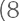 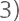 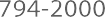 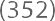 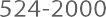 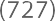 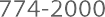 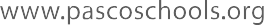 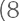 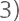 